新汶矿业集团有限责任公司定向培养生产一线员工招生简章新汶矿业集团简介新矿集团前身是新汶矿务局，1956年建局，1988年建成山东第一个千万吨矿务局。1998年改制为新汶矿业集团公司，2011年成为原山东能源集团权属企业，2020年7月，兖矿集团与山东能源重组，成为重组后山东能源集团权属企业。拥有国有独资、控股、参股、分公司及分支机构131户，发展地域涉及省内泰安、济南、德州三个地市，省外内蒙古、新疆、山西、安徽四个省区。企业先后获得全国“五一”劳动奖状、国家西部大开发突出贡献集体、全国资源综合利用先进单位等荣誉，被评为国家矿产资源综合利用示范基地、第一批循环经济试点企业、山东省文明单位、“厚道鲁商”品牌企业等。拥有国家级研发中心、煤矿充填开采国家工程实验室以及博士后科研工作站、泰山学者岗位和院士工作站等技术创新平台。新矿集团高级技校简介新矿高级技校隶属于山东能源新矿集团，系国有大型企业办高级技工学校。始建于1978年，2002年和2005年分别晋升为“国家重点技工学校”和“高级技工学校”。学校同时拥有“三级煤矿安全培训机构”“山东省三级安全培训机构”“山东省特种作业人员安全培训机构”和“特有工种职业技能鉴定站”办学资质，形成了集技工教育、在职技能和安全培训为一体的多功能教育培训基地。多年来，学校坚持“立足企业，服务就业”的办学宗旨，立足新矿，服务山能，助力地方经济发展，努力提高技能人才的培养规模和培养质量，已累计向集团公司和社会输出毕业生1.8万余人，培训各类人员20余万人次。新矿集团高级技校于2021年迁址济南市莱芜区，地理位置优越、交通便利。学校有完备的学生学习和生活设施，办公楼、教学楼、学生宿舍、学生食堂、运动场等办学设施一应俱全。学校师资力量雄厚，专任教师（含实习指导教师）94人。教授、副教授、高级讲师职称43人，中级职称47人，教师全部具备本科以上学历，其中研究生学历18人。学校为“省级文明单位”“省级花园式单位”和“全国煤炭教育先进单位”，并多次被省、市评为“职业教育先进单位”。2012年，学校被中华全国总工会评为“全国职工教育培训优秀示范点”。2022年经山东省人社厅批复筹建鲁中能源技师学院。一、招生计划与专业定向招生由校企共同组织，录取人员纳入新矿高级技校2023年技校招生计划，学制两年，注册学籍，按正式在校生管理。大专及以上学历人员可申请参加专项岗前培训，培训时间半年，经培训考核合格办理录用手续。2024年大专及以上学历应届毕业生可参加报考，录取后在企业实习半年以上，实习考核合格并如期毕业与企业签订劳动合同。二、招生条件1.年龄18—25周岁，年龄计算截至2023年6月30日（1998年7月1日至2005年6月30日出生）；2.高中、中技、高职及以上学历；3.遵纪守法，品德优良，诚实守信； 4.身体健康，无纹身，无违法犯罪等不良记录，符合招生岗位体检标准。三、招生步骤（一）集中报名1.报名时间：2023年6月28日-7月16日。2.报名手续：报名采取网络报名方式，报名人员需准备一寸电子照片，填写报名表，并扫描本人身份证、户口本、毕业证（高中应届毕业生需提供高考准考证）等材料发送到指定报名邮箱。报名邮箱：sdnyzsd@163.com咨询电话：0531-76056805  15163441596（二）资格审核1.通过报名资格审核的人员需由本人参加现场资格审核，参加现场资格审核时携带打印的报名表、身份证、户口本、毕业证（高中应届毕业生需提供高考准考证）等相关报名材料原件和复印件，3张一寸近期免冠彩照。2.通过现场资格审核的人员需现场开展体能测试，现场资格审核和体能测试具体时间、地点另行通知。（三）考试考核通过现场资格审核和体能测试的人员进行集中笔试。笔试时间、地点另行通知。（四）健康体检根据考试成绩确定体检人员名单，按招生岗位体检标准统一组织入学体检。（五）录取培养体检合格，符合岗位要求人员，由新矿职大高级技校办理相关手续。四、费用及待遇（一）费用政策：住宿费1200元/年，技能培养费4800元/年，教材费按照学期据实结算，其他费用按照有关规定收取。（二）在企业实习期间，按照有关规定发放生活费。（三）完成两年教学计划（在校1.5年，企业实习0.5年），经考试、考核合格，按照有关规定颁发毕业证、技能等级证。五、考核录用委培结束，校企共同对委培人员进行考核，按照5--10%比例进行考核淘汰。考核合格、达到上岗要求的办理录用手续，根据岗位需求安排到新矿集团权属单位工作，与用人单位签订劳动合同，劳动合同存续期间原则上不得调整岗位工种。录用员工享受“五险两金”、带薪假期等各项权利，根据岗位工种确定薪酬福利待遇。六、其他说明1.已参加过山东能源集团及权属单位员工招聘被录取录用的人员不在招聘人员范围。2.报名人员在报名时提供虚假资料及冒名考试、体检的，一律取消报名和录取资格，并按照有关法律法规和能源集团有关规定严肃追究有关人员责任。3.录取人员中大专及以上学历人员可选择参加专项岗前培训，培训时间半年，经培训考核合格与用人单位签订劳动合同，办理录用手续。4.本次招生不收取任何费用，不组织培训班，不委托任何组织和代理及中介机构，新矿高级技校招生办是指定的唯一招生机构。5.公司保留根据报名情况调整或取消相关计划的权利，并享有最终解释权。 七、咨询电话及邮箱：报名邮箱：sdnyzsd@163.com咨询电话：0531-76056805（王老师）  15163441596（朱老师）八、报名表下载：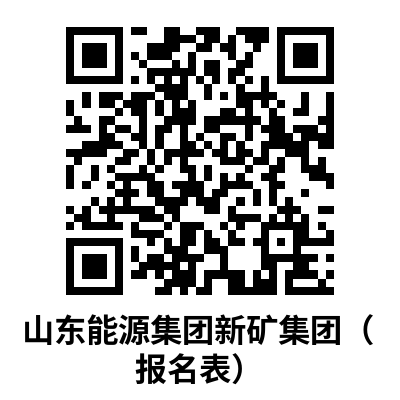 专业名称专业代码招生人数学制学习形式备注煤矿技术（采煤）08-08021002年全日制在校学习一年半，企业实习半年；实习期间，按有关规定发放生活费。矿物开采与处理、机械设备维修为地面生产岗位。矿山机电08-0808502年全日制在校学习一年半，企业实习半年；实习期间，按有关规定发放生活费。矿物开采与处理、机械设备维修为地面生产岗位。矿井通风与安全08-0806502年全日制在校学习一年半，企业实习半年；实习期间，按有关规定发放生活费。矿物开采与处理、机械设备维修为地面生产岗位。机械设备维修01-0112502年全日制在校学习一年半，企业实习半年；实习期间，按有关规定发放生活费。矿物开采与处理、机械设备维修为地面生产岗位。矿物开采与处理08-0801502年全日制在校学习一年半，企业实习半年；实习期间，按有关规定发放生活费。矿物开采与处理、机械设备维修为地面生产岗位。